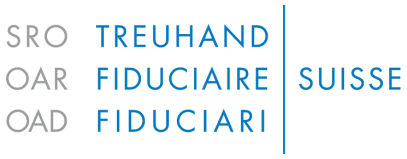 s – stiftungen Und ähnliche konstrukteGültig ab 1.1.2016	Kunden-Nr	Name der Stiftung:	Vollständige Adresse:	Die unterzeichnete Vertragspartei erklärt hiermit, dass es sich handelt um eine		diskretionäre Stiftung		widerrufliche Stiftung		nicht diskretionäre Stiftung		nicht widerrufliche StiftungAngaben zum Errichter / Stifter*:	…………………*	Jeweils Name, Vorname, Geburtsdatum, Wohnadresse, Wohnsitzstaat, Nationalität und allf. Tosdesdatum.Falls die Stiftung aus einer Restrukturierung einer vorbestehenden Stiftung (Re- Settlement) oder aus einer Zusammenlegung von vorbestehenden Stiftungen (Merger). So sind folgende Angaben über den/die (effektiven) Errichter/Stifter der vorbestehenden Stiftungen Mitzuteilen:Angaben zu Errichter von allfällig vorbestehenden Stiftungen aus Re-Settlement / Merger*:*	Jeweils Name, Vorname, Geburtsdatum, Wohnadresse, Wohnsitzstaat, Nationalität und allf. Tosdesdatum.Die zum Zeitpunkt der Unterzeichnung dieses Formulars bestehenden Begünstigten:Angaben zu den Begünstigten Personen*	Jeweils Name, Vorname, Geburtsdatum, Wohnadresse, Wohnsitzstaat und NationalitätHaben die bestehenden Begünstigten einen festen Anspruch auf Ausschüttung?	Nein	JaAngaben zu Personen, die das Recht haben. Vertreter (beispielsweise Mitglieder des Stiftungsrates) der Stiftung zu bestimmen oder zu ernennen, sofern diese Vertreter über die Vermögenswerte verfügen können, oder das recht haben, die Vermögenszuteilung oder die Ernennung von Begünstigten zu ändern:Angaben zu Inhaber entsprechender Rechte:*	Jeweils Name, Vorname, Geburtsdatum, Wohnadresse, Wohnsitzstaat und NationalitätHaben diese Personen auch das Recht, die Stiftung zu widerrufen?	Nein	JaIst eine Drittperson an den auf dem Konto/Depot liegenden Vermögenswerten wirtschaftlich berechtigt?	Nein	JaFalls ja, sind die entsprechenden Angaben zur wirtschaftlichen Berechtigung zusätzlich durch das Formular A anzugeben.Der Vertragspartner verpflichtet sich, Änderungen bei der Zuteilung der wirtschaftlichen Berechtigung von sich aus mitzuteilen.Ort / Datum:Unterschrift:(Bevollmächtigter der Vertragspartei)Hinweis: Die vorsätzliche Angabe falscher Informationen in diesem Formular ist eine strafbare Handlung (Urkundenfälschung wird nach Art. 251 des Strafgesetzbuches mit Freiheits- oder Geldstrafe bestraft).